В связи с кадровыми изменениями, руководствуясь Уставом города Зеленогорска, 1. Внести  в  приложение  № 1  к  распоряжению Администрации ЗАТО г. Зеленогорска от  05.02.2014  № 219-р «Об утверждении состава и Положения о координационном комитете содействия занятости населения города Зеленогорска» следующие изменения:1.1. Ввести в состав координационного комитета Налобину Марину Викторовну, заместителя главы Администрации ЗАТО г. Зеленогорска по экономике и финансам, председателем  координационного комитета.1.2. Наименование должности Нагорновой Людмилы Владимировны изложить в следующей редакции: «начальник отдела трудовых отношений, муниципальной службы и кадровой политики Администрации ЗАТО г. Зеленогорска».2.  Настоящее  распоряжение  вступает  в  силу  в  день  подписания  и подлежит опубликованию в газете «Панорама».Временно исполняющий полномочия главы Администрации ЗАТО г. Зеленогорска	        	     	 	       С.В. Камнев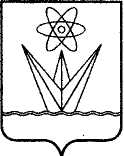 АДМИНИСТРАЦИЯЗАКРЫТОГО АДМИНИСТРАТИВНО – ТЕРРИТОРИАЛЬНОГО ОБРАЗОВАНИЯ  ГОРОДА  ЗЕЛЕНОГОРСКА КРАСНОЯРСКОГО КРАЯР А С П О Р Я Ж Е Н И ЕАДМИНИСТРАЦИЯЗАКРЫТОГО АДМИНИСТРАТИВНО – ТЕРРИТОРИАЛЬНОГО ОБРАЗОВАНИЯ  ГОРОДА  ЗЕЛЕНОГОРСКА КРАСНОЯРСКОГО КРАЯР А С П О Р Я Ж Е Н И ЕАДМИНИСТРАЦИЯЗАКРЫТОГО АДМИНИСТРАТИВНО – ТЕРРИТОРИАЛЬНОГО ОБРАЗОВАНИЯ  ГОРОДА  ЗЕЛЕНОГОРСКА КРАСНОЯРСКОГО КРАЯР А С П О Р Я Ж Е Н И ЕАДМИНИСТРАЦИЯЗАКРЫТОГО АДМИНИСТРАТИВНО – ТЕРРИТОРИАЛЬНОГО ОБРАЗОВАНИЯ  ГОРОДА  ЗЕЛЕНОГОРСКА КРАСНОЯРСКОГО КРАЯР А С П О Р Я Ж Е Н И ЕАДМИНИСТРАЦИЯЗАКРЫТОГО АДМИНИСТРАТИВНО – ТЕРРИТОРИАЛЬНОГО ОБРАЗОВАНИЯ  ГОРОДА  ЗЕЛЕНОГОРСКА КРАСНОЯРСКОГО КРАЯР А С П О Р Я Ж Е Н И Е19.06.2018г. Зеленогорскг. Зеленогорск№1118-рО внесении изменений в распоряжение Администрации ЗАТО г. Зеленогорска от 05.02.2014  № 219-р «Об утверждении состава и Положения о координационном комитете содействия занятости населения города Зеленогорска»О внесении изменений в распоряжение Администрации ЗАТО г. Зеленогорска от 05.02.2014  № 219-р «Об утверждении состава и Положения о координационном комитете содействия занятости населения города Зеленогорска»